“Ruzgar” Ekoloji İctimai Birliyi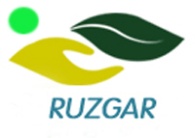 Tel: 5394113, 050-3207816, E-mail: imustafayev@mail.ru          PRES-RELIZ “Meşə yanğınlarına qarşı ictimai mübarizənin təşkili və yanğın ərazilərində yaşıllaşdırma layihələrinin həyata keçirilməsinin təbliği” Layihəsi“Ruzgar” Ekoloji İctimai Birliyi 23 May 1996-cı il tarixdə Ədliyyə Nazirliyində dövlət qeydiyyatına alınmışdır. Əsas missiyası Ətraf mühitin qorunması uğrunda İctimai hərəkatın təşkilindən ibarətdir. Birlik müxtəlif Beynəlxalq və yerli donorların yardımı ilə  40-a qədər ekoloji Layihələr yerinə yetirmişdir. 2016-cı ildə Birlik “Azərbaycan Prezidenti yanında Qeyri-hökumət Təşkilatlarına Dövlət Dəstəyi Şurasından  “Meşə yanğınlarına qarşı ictimai mübarizənin təşkili və yanğın ərazilərində yaşıllaşdırma layihələrinin həyata keçirilməsinin təbliği” Layihəsini həyata keçirmək üçün Qrant almışdır.Layihənin əsas məqsədi:  Meşə yanğınları sahəsində əhalinin məlumatlandırılması və maarifləndirilməsi üzrə təbliğatın təşkili və yanğın ərazisində yaşıllaşdırma  Layihələrinin həyata keçirilməsi vasitəsilə  ona qarşı ictimai hərəkatın formalaşdırılmasıLayinənin əhatə etdiyi ərazi:  İsmayıllı, Şəki, Qax, Zaqatala, Balakən rayonlarıLayihənin müddəti: 15 may-15 Dekabr, 7 ayLayihənin büdcəsi: 7,000.00 AZNƏlaqələndirici:  Birliyin sədri –İslam Mustafayev                            Tel/Fax:   99412-5394113 (ofis)                             Mob:     99450-3207816                               E-mail: imustafayev@mail.ru                              Web-page: http://ruzgar-ngo.org 